附件一、2022年“申请-考核制”攻读博士学位研究生专 家 推 荐 书考生姓名：                           考生报考专业：                       推荐人姓名：                         推荐人职称：                         推荐人职务：                         推荐人与考生关系：                   推荐人联系电话：                     推荐人E-mail：                       注：推荐人必须是研究员（或相当）以上职称的专家。附件二、2022年“申请-考核制”攻读博士学位研究计划书                   考生姓名:                   报考专业：报考导师：  中国科学院苏州生物医学工程技术研究所     年    月    日填表    注：考生独立完成，若发现非考生本人完成，经查实，取消其复核资格，此表用A4纸双面打印，由报考者与其他相关材料一并寄送中科院苏州医工所。附件三、中国科学技术大学报考攻读2022年博士学位研究生思想政治品德考核表1.考生所在单位政审意见：应届毕业生学院党（团）支部盖章；往届毕业生由人事或档案所在部门盖章。2.请考生所在单位相关部门根据考生本人档案历史情况以及在本单位的具体表现，综合给出意见。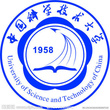 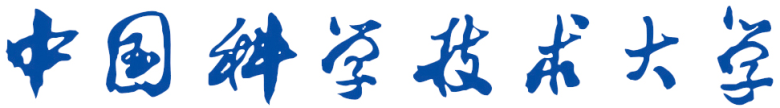 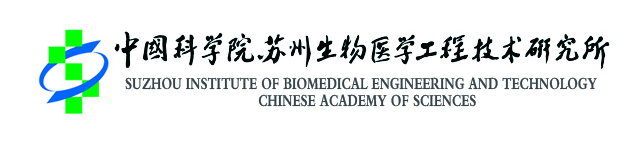 对考生思想品德、道德修养方面的介绍对考生业务水平、外国语水平、科研能力的介绍从该考生学习阶段和考生从事科研工作的情况看，该考生有无继续培养的前途，对考生报考博士生的意见推荐人签名：                    年     月     日对本学科的认识，对前沿科学技术及最新科研、相关技术成果的了解对攻读博士学位期间工作的设想或计划（可附页）                           考生签名：                    年     月     日姓       名姓       名性别出生日期政 治 面 貌政 治 面 貌职称职务工作或学习单位工作或学习单位档案所在单位及联系电话档案所在单位及联系电话政治、思想、工作表现政治、思想、工作表现受过何种表彰、 奖励、有何专长受过何种表彰、 奖励、有何专长是否受过处分,是否有违法、违纪及违反公民社会道德的行为是否受过处分,是否有违法、违纪及违反公民社会道德的行为考生所在单位政审意见：                                                                单位盖章负责人签字：           年   月   日考生所在单位政审意见：                                                                单位盖章负责人签字：           年   月   日考生所在单位政审意见：                                                                单位盖章负责人签字：           年   月   日考生所在单位政审意见：                                                                单位盖章负责人签字：           年   月   日考生所在单位政审意见：                                                                单位盖章负责人签字：           年   月   日考生所在单位政审意见：                                                                单位盖章负责人签字：           年   月   日考生所在单位政审意见：                                                                单位盖章负责人签字：           年   月   日招生单位政审意见：单位盖章　                                     负责人签字：           　年   月   日招生单位政审意见：单位盖章　                                     负责人签字：           　年   月   日招生单位政审意见：单位盖章　                                     负责人签字：           　年   月   日招生单位政审意见：单位盖章　                                     负责人签字：           　年   月   日招生单位政审意见：单位盖章　                                     负责人签字：           　年   月   日招生单位政审意见：单位盖章　                                     负责人签字：           　年   月   日招生单位政审意见：单位盖章　                                     负责人签字：           　年   月   日备     注